08/07/2023 - 07/31/202408/07/2023 - 07/31/202408/07/2023 - 07/31/202408/07/2023 - 07/31/2024SY 24 Callahan School for the Deaf and BlindH.L. Sonny Callahan School for the Deaf and Blind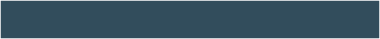 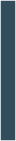   Objective  Provide quality learning experiences that will enable all students to be successfulCritical InitiativeKey MeasuresProvide high quality, standards based, differentiated core instruction during first delivery Start Date: 08/07/2023                     End Date: 07/31/2024Critical InitiativeKey MeasuresProvide high quality, standards based, differentiated small group instruction during Tier II instruction Start Date: 08/07/2023                     End Date: 07/31/2024Critical InitiativeKey MeasuresProvide high quality, standards based, differentiated individual instruction during Tier III instruction Start Date: 08/07/2023                     End Date: 07/31/2024SY 24 Callahan School for the Deaf and BlindH.L. Sonny Callahan School for the Deaf and Blind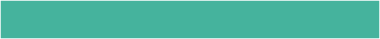 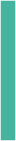   Objective  Recruit, retain, develop, and sustain effective leaders, students, teachers, and staffCritical InitiativeKey MeasuresIncreased opportunities for recruiting, developing, and retaining highly effective employees Start Date: 08/07/2023                     End Date: 07/31/2024Critical InitiativeKey MeasuresStrengthen teachers' early career development Start Date: 08/07/2023                     End Date: 07/31/2024SY 24 Callahan School for the Deaf and BlindH.L. Sonny Callahan School for the Deaf and Blind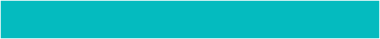 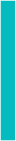   Objective  Provide support services and safe, innovative and equitable environments to enhance learningCritical InitiativeKey MeasuresAlign resources to meet students' needs to improve attendance and reduce discipline issues in school Start Date: 08/07/2023                     End Date: 07/31/2024Critical InitiativeKey MeasuresAlign resources to meet students' physical, social, and emotional needs Start Date: 08/07/2023                     End Date: 07/31/2024Critical InitiativeKey MeasuresAlign additional resources to meet students' instructional needs Start Date: 08/07/2023                     End Date: 07/31/2024SY 24 Callahan School for the Deaf and BlindH.L. Sonny Callahan School for the Deaf and Blind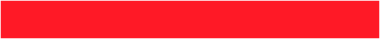 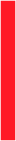   Objective  Build collaborative partnerships with all stakeholders to promote student successCritical InitiativeKey MeasuresFoster community trust through timely and transparent communication Start Date: 08/07/2023                     End Date: 07/31/2024Critical InitiativeKey MeasuresProvide opportunities for the community to engage in meaningful and sustainable partnerships. Start Date: 08/07/2023                     End Date: 07/31/2024Critical InitiativeKey MeasuresProvide ongoing communication that promotes a culture of pride and teamwork Start Date: 08/07/2023                     End Date: 07/31/2024